Faktura - daňový doklad                č. 160170347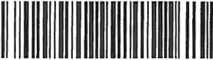 IČ: 01744615 DIČ: CZ01744615Bankovní účet: 2100429671/2010IBAN: CZ15 2010 0000 0021 0042 9671 SWIFT: FIOBCZPPNa základě smlouvy "SMLOUVA o pronájmu a správě redakčního systému a migraci současného obsahu" podepsané dne 20.5.2016 Vám fakturujeme následující služby poskytnuté v období 8 / 2017:Zboží zůstává až do úplného uhrazení majetkem dodavatele. Při zpožděné úhradě Vám budeme účtovat penále ve výši 0,05 % za každý započatý den prodlení.Celkem k úhradě:	xxxxxxxxx Kč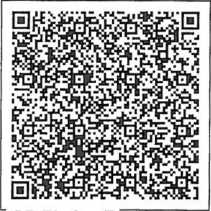 Prosím, uhraďte částku xxxxxx Kč na účet 2100429671/2010 s variabilním symbolem 160170347 a konstantním symbolem 0308tel.: xxxxxxxxxxx	mobil: xxxxxxxxx	e-mail:xxxxxxxxxxxxxxx                                  http://voatt.cz/C 32306 vedená u rejstříkového soudu v Hradci KrálovéVytiskl(a): internetová agentura voatt, 5. 8. 2017 0:22:59Označení dodavkyPočet m.j.Cena za m.j.DPH %Bez DPHDPHCelkemPronájem a správa redakčního systému1,00xxxxxxx21xxxxxxxxxxxxxxxxxxZaokrouhlení1,000,41210,410,090,50ZakladVýše DPHCelkemZákladní sazbaxxxxxxxxxxxxxxxxxxxxCELKEMxxxxxxxxxxxxxxxxxxxxPozi Částky jsou v černé ounnot zaokrouhleniPozi Částky jsou v černé ounnot zaokrouhleni